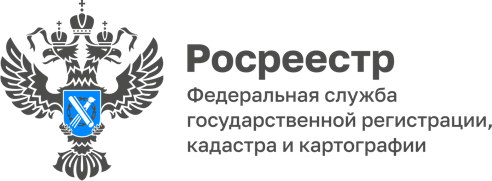 10.06.2022В преддверии государственного праздника - Дня России - в Управлении Росреестра по Республике Адыгея провели тематический творческий конкурс детских рисунков «Моя Россия – моя страна!».Дети изобразили разные сюжеты, но российский флаг был почти на каждом рисунке.«Каждый рисунок — это целый мир. Ребята проявили мастерство и талант, а главное, узнали, что есть такой замечательный праздник День России. Надеюсь, дата 12 июня останется в памяти подрастающего поколения. Ребята должны знать, любить свою страну и гордиться ею. Именно им в будущем жить и строить Россию», - отметила важность проведенного конкурса и.о. руководителя Управления Мариета Емыкова.В этом конкурсе не было проигравших, всех участников наградили грамотами.Председатель Общественного совета при Управлении Росреестра по Республике Адыгея Юрий Бжассо в своем обращении к юным художникам сказал: «Мы живём в великой стране - России. Гордитесь и восхищайтесь ею, и пусть у вас всё будет хорошо! Желаю, чтобы вы всегда были полны сил, энергии и желания исполнять свои мечты и достигать высот».Завершилось торжественное мероприятие чаепитием.Материал подготовлен Управлением Росреестра по Республике Адыгея------------------------------------Контакты для СМИ: (8772)56-02-4801_upr@rosreestr.ruwww.rosreestr.gov.ru385000, Майкоп, ул. Краснооктябрьская, д. 44